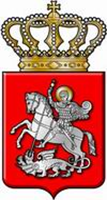 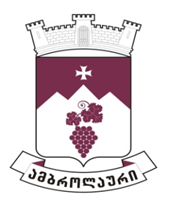 ამბროლაურის მუნიციპალიტეტის საკრებულოსგ ა ნ კ ა რ გ უ ლ ე ბ ა  N662022 წლის 25 აგვისტოქ. ამბროლაური„ამბროლაურის მუნიციპალიტეტის ქონების საპრივატიზაციო ობიექტების ნუსხისდამტკიცების შესახებ“ ამბროლაურის მუნიციპალიტეტის საკრებულოს 2018 წლის 28თებერვლის N24 განკარგულებაში ცვლილების შეტანის თაობაზესაქართველოს ორგანული კანონის „ადგილობრივი თვითმმართველობის კოდექსი“-ს 61-ე მუხლის პირველი და მე-2 პუნქტებისა და საქართველოს ზოგადი ადმინისტრაციული კოდექსის 63-ე მუხლის საფუძველზე ამბროლაურის მუნიციპალიტეტის საკრებულომგ ა დ ა წ ყ ვ ი ტ ა:1. შევიდეს ცვლილება „ამბროლაურის მუნიციპალიტეტის ქონების საპრივატიზაციო ობიექტების ნუსხის დამტკიცების შესახებ“ ამბროლაურის მუნიციპალიტეტის საკრებულოს 2018 წლის 28 თებერვლის N24 განკარგულებაში და დანართი ჩამოყალიბდეს თანდართული რედაქციით.2. განკარგულება შეიძლება გასაჩივრდეს დაინტერესებული პირის მიერ მისი გაცნობიდან ერთი თვის ვადაში ამბროლაურის რაიონულ სასამართლოში (მისამართი: ქ. ამბროლაური, კოსტავას ქუჩა N13).3. განკარგულება ძალაში შევიდეს მიღებისთანავე.საკრებულოს თავამჯდომარე                                                               ასლან საგანელიძე დანართი          ამბროლაურის მუნიციპალიტეტის ქონების საპრივატიზაციო ობიექტების ნუსხა 1. ამბროლაურის მუნიციპალიტეტის სოფ.ნიკორწმინდაში მდებარე   42 135 მ² არასასოფლო-სამეურნეო  დანიშნულების  მიწის  ნაკვეთი  (ს/კ: 86.11.31.755.)2. ქ. ამბროლაურში,  მახალდიანის  ქუჩაზე არსებული  40 მ² არასასოფლო-სამეურნეო დანიშნულების მიწის ნაკვეთი (ს/კ: 86.19.21.252.)3. ქ.ამბროლაურში მახალდიანის ქუჩაზე  მდებარე 200 კვ.მ არასასოფლო-სამეურნეო დანიშნულების მიწის ნაკვეთის ს/კ 86.19.21.316.4.  ქ.ამბროლაურში მახალდიანის ქუჩაზე  მდებარე 200 კვ.მ არასასოფლო-სამეურნეო დანიშნულების მიწის ნაკვეთის ს/კ 86.19.21.317.5. ქ.ამბროლაურში მახალდიანის ქუჩაზე  მდებარე 200 კვ.მ არასასოფლო-სამეურნეო დანიშნულების მიწის ნაკვეთის ს/კ 86.19.21.318.6. ქ.ამბროლაურში მახალდიანის ქუჩაზე  მდებარე 200 კვ.მ არასასოფლო-სამეურნეო დანიშნულების მიწის ნაკვეთის ს/კ 86.19.21.319.7. ქ.ამბროლაურში მახალდიანის ქუჩის მიმდებარედ  მდებარე 47 კვ.მ არასასოფლო-სამეურნეო დანიშნულების მიწის ნაკვეთის ს/კ 86.19.21.313.8. ამბროლაურის მუნიციპალიტეტის სოფ.ხიმში  მდებარე 50 კვ.მ არასასოფლო-სამეურნეო დანიშნულების მიწის ნაკვეთის ს/კ 86.03.26.505.9. ამბროლაურის მუნიციპალიტეტის სოფ.აბარში მდებარე 201 კვ.მ არასასოფლო-სამეურნეო დანიშნულების მიწის ნაკვეთის ს/კ 86.01.27.106.10. ამბროლაურის მუნიციპალიტეტის სოფ.ახალსოფელში  მდებარე 347 კვ.მ არასასოფლო-სამეურნეო დანიშნულების მიწის ნაკვეთის ს/კ 86.04.22.234.11. სოფ.ნიკორწმინდაში (დაბა ხარისთვალაზე) მდებარე თურქული წარმოების ძალური ტრანსფორმატორი  TM-100/35/04.